Figura (4) – IR-EMBORA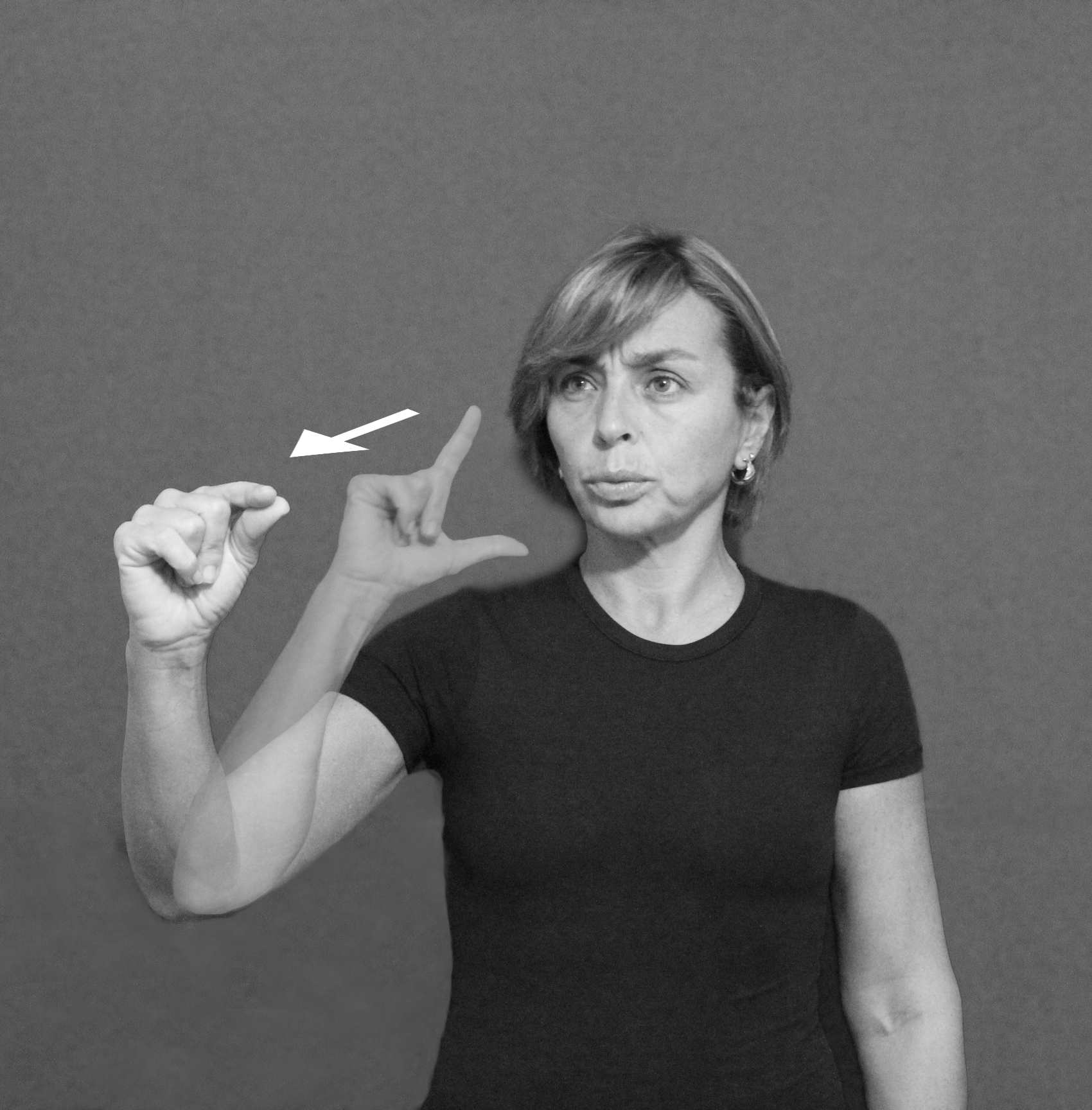                           (a)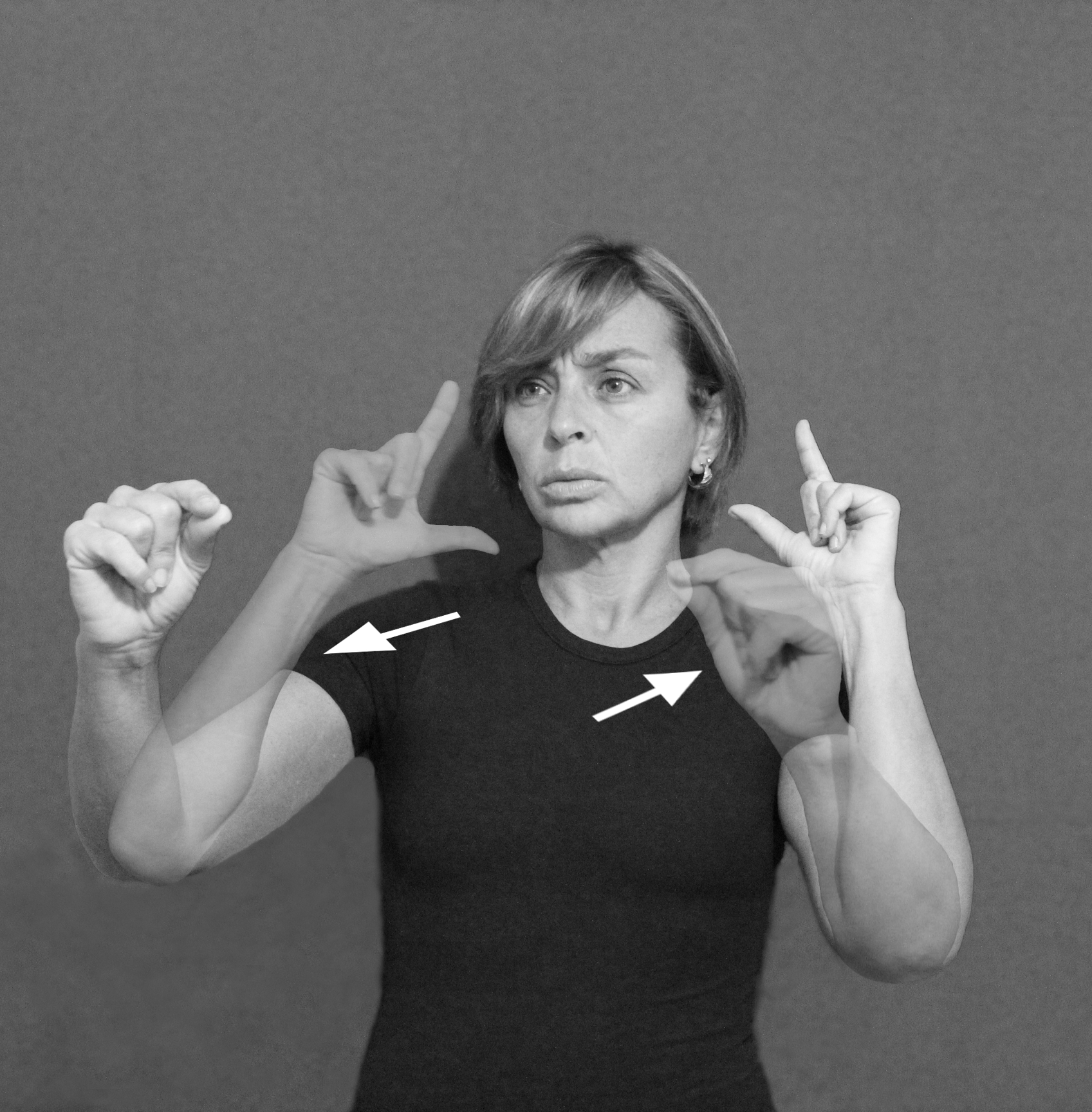                  (b)